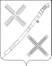 АДМИНИСТРАЦИЯКРАСНОГВАРДЕЙСКОГО СЕЛЬСКОГО ПОСЕЛЕНИЯ КАНЕВСКОГО РАЙОНАПОСТАНОВЛЕНИЕ_______________		                                                                              № _____посёлок КрасногвардеецО внесении изменений в постановление администрации Красногвардейского сельского поселения Каневского района от 19 августа 2011 года № 52 «О создании комиссии по землепользованию и застройке Красногвардейского сельского поселения Каневского района»В связи с кадровыми изменениями в администрации Красногвардейского сельского поселения Каневского района и в соответствии с частью 4, 5, 6 статьи 27.1 Закона Краснодарского края от 21 июля 2008 года № 1540-КЗ «Градостроительный кодекс Краснодарского края», а также в целях объективности принятия решений, п о с т а н о в л я ю:1. Внести изменения в постановление администрации Красногвардейского сельского поселения Каневского района от 19 августа 2011 года № 52 «О создании комиссии по землепользованию и застройке Красногвардейского сельского поселения Каневского района» и пункт 2 изложить в новой редакции:1.1. «2. Состав комиссии по землепользованию и застройке Красногвардейского сельского поселения Каневского района утвердить в следующем составе:2. Признать утратившим силу постановление администрации Красногвардейского сельского поселения Каневского района от 15 апреля 2020 года № 51 «О внесении изменений в постановление администрации Красногвардейского сельского поселения Каневского района от 19 августа 2011 года № 52 «О создании комиссии по землепользованию и застройке Красногвардейского сельского поселения Каневского района».3. Настоящее постановление вступает в силу со дня его подписания.Глава Красногвардейского сельского поселения Каневского района                                                                  Ю. В. ГриньДонец Алина Юрьевназаместитель главы, начальник общего отдела администрации Красногвардейского сельского поселения, председатель комиссии;Слоквенко Богдан Федоровичзаместитель начальника управления строительства администрации муниципального образования Каневской район главный архитектор муниципального образования, заместитель председателя комиссии (по согласованию);Члены комиссии:Хрипко Евгения Андреевнаинженер по землеустройству администрации Красногвардейского сельского поселения, секретарь;ЖилинаВера Николаевнаспециалист общего отдела администрации Красногвардейского сельского поселения;Дудка Татьяна Владимировнаведущий специалист общего отдела администрации Красногвардейского сельского поселения;Банева Наталья Александровнапредставитель общественности Красногвардейского сельского поселения (по согласованию);Жежель Александр Валерьевичатаман Александровского хуторского казачьего общества (по согласованию);ПолтавецЕлена Владимировнадепутат Совета Красногвардейского сельского поселения (по согласованию).